Pielikums Nr.1Madonas novada pašvaldības domes23.03.2021. lēmumam Nr.116(protokols Nr.7., 24.p.)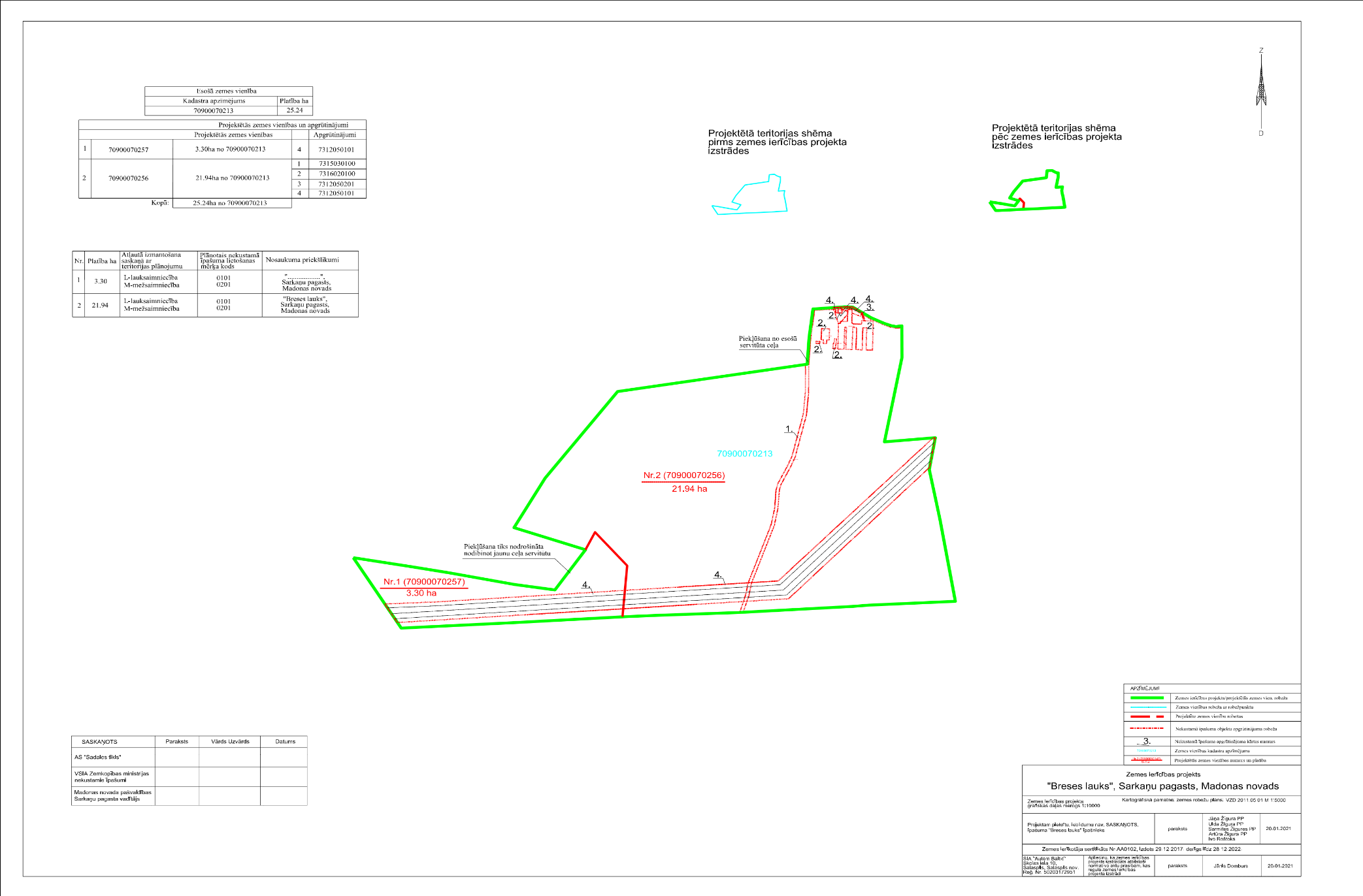 